 Commemorate a special person, treasured occasion, or your overwhelming love for the fair with a This program adds seating to the fairgrounds, supports the nonprofit mission of the fair, and is a great way to honor loved ones and memories. Benches are eight feet long and are made of PVC-coated steel. 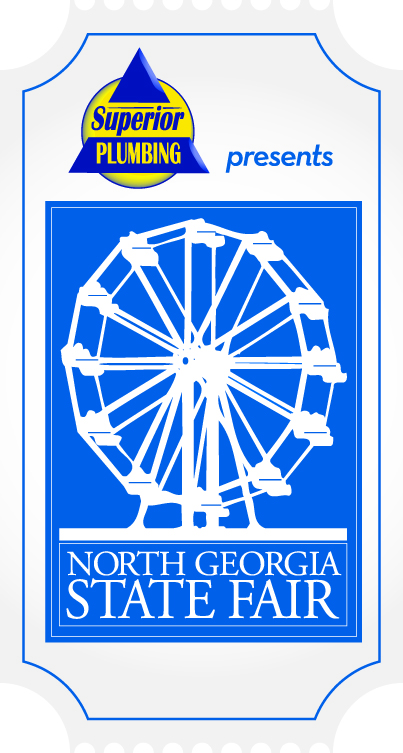 Recognition Bench - $1,750You can personalize the back of one 8-foot bench with up to 16 characters including spaces. A 7” x 8” plaque can also be affixed to the back of the bench for no additional charge. The North Georgia State Fair reserves the right to edit or reject submissions. To ensure accuracy, a certificate will be mailed for confirmation. Benches must be ordered by July 1, 2024, to ensure that they arrive for the 2024 fair. Name: 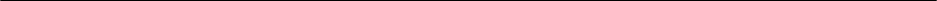 Address:Phone: Email:  This gift is   In Honor of       In Memory of    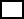 I have enclosed a check for $1,750 payable to the North Georgia State FairPlease charge a gift of $1,750 to: Discover MasterCard Visa AmexCard Number: Exp. Date: CVV: Signature: 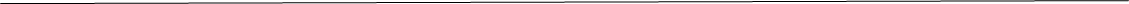 Bench Backrest Text (up to 16 characters including spaces)Bench Color: BluePlaque text: The plaque is 8.5” tall and 7” wide, is bolted to the backrest, and is printed in full color. Please email any photos, logos, or text you would like printed on the plaque in PDF format to missy@northgeorgiastatefair.com. Plaques have room for five lines of text with up to 21 characters, including spaces, in each line. Plaque Text: I do not wish to have a plaque on my bench. Mail to: North Georgia State Fair PO BOX 777 Kennesaw, GA, 30156Email to: Tod.miller@northgeorgiastatefair.com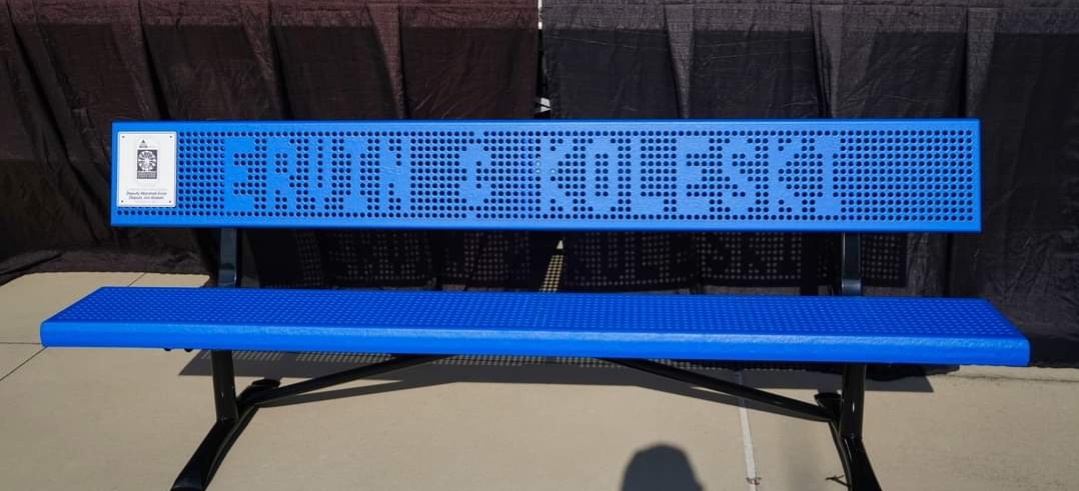 